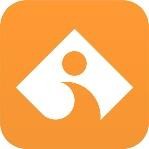 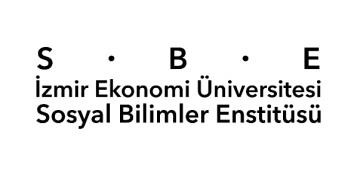 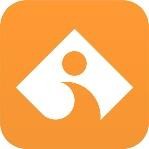 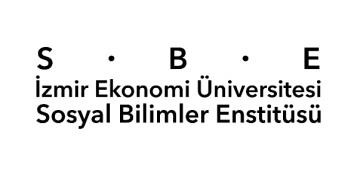 ---/-----/--------Sosyal Bilimler Enstitüsü Müdürlüğü’ne,Doktora tez danışmanlığını yürüttüğüm, aşağıda bilgileri bulunan öğrencimin tez çalışması “Tez Yazım Kılavuzu’na uygun olarak hazırlanmış olup, tez savunma sınavına girmesi tarafımdan uygun bulunmuştur. Doktora tez savunma sınavının --------- , ---------------- günü yapılması uygun görülmüş olup tez savunma sınavında yer almasını önerdiğimiz jüri üyeleri aşağıdaki gibidir:Öğrencinin Adı Soyadı: Öğrenci No: Anabilim Dalı: Tez Başlığı: Gereği için bilgilerinize arz ederim.Saygılarımla,Yüksek Lisans / Doktora Tez Savunması Jüri Önerisi ANA BİLİM DALI BAŞKANIAdı Soyadı:İmzası:Asil Jüri ÜyesiBağlı Olduğu ÜniversiteYedek Jüri ÜyesiBağlı Olduğu Üniversite